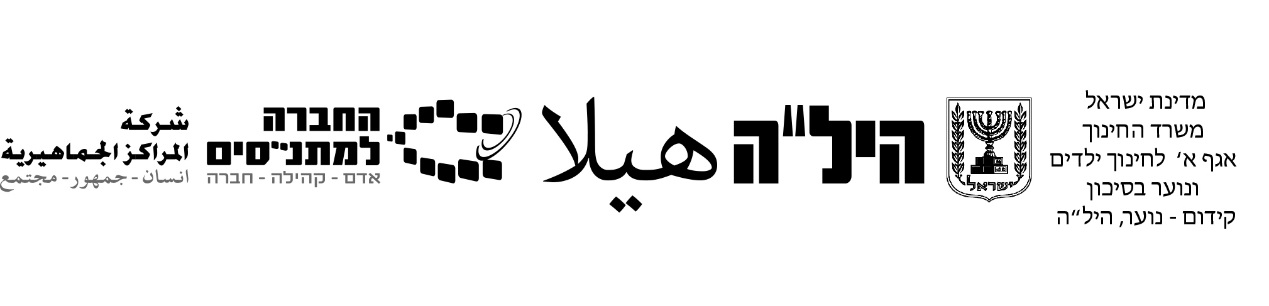 סילבוס להוראת תנ"ך כללי 70% החומר הנלמדארבעה ממדים נדרשים ללימוד תנ"ך: פשט הכתוב: היכולת לקרוא באופן צמוד את הכתובים, להבין את שפת התנ"ך,  ולבחון את המשמעות, הפערים, והשאלות המתעוררות בעקבות הקריאה. פרשנות: העיון בפרשנות מגיע בעקבות הקושיות והשאלות שעלו במהלך הקריאה ומעניק תשובות, תובנות והבנה מעמיקה יותר. הקשר רחב: התייסות לתרבות העולם הקדום, ליצירות תרבות המתכתבות עם התנ"ך, לתנ"ך כמתכתב עם עצמו ומביא גישות שונות לסוגיות נדונות. הקשר אישי: למידה שיש בה מפגש אישי-פנימי של הלומד עם עולמו של התנ"ך, הופכת את התנ"ך למעורר סקרנות ולרלוונטי עבורו. העולם השתנה, אך טבע האדם לא השתנה ולפיכך העיסוק של התנ"ך בשאלות הקיומיות והמוסריות הגדולות רלוונטי עבור התלמיד גם בימינו.לעיסוק העקרוני מתלווה לימוד של  מיומנויות בסיסיות ומיומנויות מסדר חשיבה גבוה, המסייעות לתלמיד להפוך ללומד עצמאי. מבנה הבחינה החדש:                                                     תוכנית הלימודיםאבות האומה וממשפחה לעםנושאי חובה קטנים – בחירה של שניים מתוכם:שיעורים שבועיים- מומלץ 6-5 ש"ש .חומרי הלימוד וההרחבה: ניתן להעזר בספר ההכנה לבגרות מאת פלורה ויניצקי  בהוצאת רכס. בספרי ההכנה לבגרות של אלי לוי בהוצאה עצמית, ועוד. מומלץ להעזר באתר מפמ"ר תנ"ך החדשhttps://edu.929.org.il/הנושאסעיפיםהערותחומש בראשית: אבות האומה וסיפורי יוסף ואחיו.פרק ראשון —שתי שאלות מתוך שלוש. 24 נקודות לכל שאלה. סה"כ = 48 נקודות.ישנם שלושה סעיפים. יש לענות על כל הסעיפים בשאלות שנבחרו.זהו פרק חובה. בדרך כלל שתי שאלות הן על האבות ואחת על סיפור יוסף ואחיו.ממשפחה לעם – חומש שמותפרק שני – שתי שאלות.יש לענות על אחת מהן. 24 נקודות. שלושה סעיפים. יש לענות על כל הסעיפים בשאלה שנבחרה.זהו פרק חובה.בחירה של אחד מנושאי החובה. פרק שלישי – יש לענות על אחד מחמשת נושאי החובה. 16 נקודות.בחירה של אחד מנושאי החובה. פרק שלישי – יש לענות על אחד מחמשת נושאי החובה. 16 נקודות.פרק שלא נלמדאו קטע להבנה ולניתוח.פרק רביעי – שלוש שאלות מתוך ארבע. 12 נ'בראשית - אבות נושאים ודגשיםמספר שיעורים מומלץ יבלך לך – בחירת אברהם2טוברית בין הבתרים2טזשרי והגר2יחהכנסת האורחים2כאהולדת יצחק והברית עם אבימלך2כב (19-1)עקידת יצחק2כגקבורת שרה במערת המכפלה2כדאליעזר ורבקה2כזברכת יצחק לבניו2כחיעקב עוזב את ביתו ויוצא אל בית לבן2כטיעקב ונשותיו2בראשית -יוסףלזמכירת יוסף2לחיהודה ותמר2לטיוסף בבית פוטיפר2מיוסף בבית האסורים וחלומות שרי פרעה2מאיוסף מתייצב לפני פרעה2מבהאחים יורדים למצרים לשבור שבר.2מדיוסף מנסה את אחיו2מהיוסף מתגלה אל אחיו2סה"כ38 שעותשמות – יציאת מצרים ומתן תורהנושאמספר שיעורים מומלץבהולדת משה2גמשה בבית חותנו יתרו2ידיציאת מצרים – פרעה רודף אחרי בני ישראל, חציית הים.2יט ההכנות למעמד הר סיני2כ (18-1)עשרת הדיברות2לבעגל הזהב ושבירת הלוחות2לגמשה מבקש מה' להתגלות2לד (16-1 + 35-27)לוחות שניים. החגים. קרינת עור פני משה.3-2סה"כ16 שעותפרקנושא – על המורה לבחור אחד מבין חמישה נושאי חובה קטניםמספר שיעורים מומלץתגובות לחורבן ושיבת ציוןיחזקאל לזדרכו של הנביא לעודד את העם בגלות. הדגש על תחיית האומה.2עזרא א' 7-1 ו-ג' הצהרת כורש 538 לפנה"ס. דגש על השינוי הפוליטי בגישה והסובלנות של כורש. 3חגי א'הניסיון לעודד את העם להקים בית מקדש שני. הנביא כמעורב פוליטית. הקושי מול צרי יהודה השומרונים.2נחמיה אתפילת נחמיה – דמות בכירה באימפריה הפרסית.2נחמיה ה'דבר נחמיה אל נכבדי העם וניסיונו ליצור סדר חברתי חדש.2תהילים קכובשוב ה' את שיבת ציון2ספרות החכמהאיוב פרק א'הכרות עם צדיקותו של איוב. 4 הניסיונות. לשים דגש על אקספוזיציה, על שמות סמליים ועל המספר הטיפולוגי. כמו כן על מנהגים.2איוב פרק ב'איוב נפגע בגופו. דבריה של אשתו ובואם של החברים.2איוב ג'שירת איוב המקלל את יום הולדתואיוב ד'דברי אליפז התימניאיוב לחתשובת ה' לאיוב מתוך הסערה.קהלת פרק א'הכרות עם קהלת וגישתו הפילוסופית הדטרמניסטית. עם מטבעות לשון בפרק. 2קהלת פרק ב'המשך דבר קהלת על החכמה.2חוק וחברה במקרא ויקרא יט (4-1  + 18-9)חוקי מוסר בין אדם לחברו3דברים כ"ד 22-10היחס לעני, לגר, ליתום ולאלמנה. מתנות עניים.2דברים ט"ז חגים –שלושת הרגלים1דברים י"ז (20-8)דיני משפט ודיני מלך2דברים כ'חוקי מלחמת הרשות ומלחמת המצווה. דגש על מושגים אלה ועל מסרים בדבר הקריאה לשלום והרצון לשמור על צלם אנוש גם בזמן מלחמה. 2-3במדבר ל"ה(34-9)ערי המקלט2נביא ונבואהירמיה א'הקדשת הנביא2ירמיה ב' (28-1)נבואה בירושלים2ירמיה ז' (20-1)נבואת תוכחה במקדש2ירמיה כ"חהמאבק בנביא השקר2ירמיה כ"ומשפט הנביא2ירמיה ל"אנבואת הנחמה2מזמורי תהיליםא'דמות הצדיק1קלתפילת האדם1ח' וגם ק"דבריאה וטבע3נ"אחרטה1קכ"ב וגם קכחשירי מעלות3